УО «ГРОДНЕНСКИЙ ГОСУДАРСТВЕННЫЙ УНИВЕРСИТЕТ ИМЕНИ ЯНКИ КУПАЛЫ»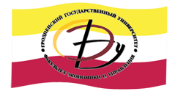 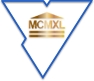 ФАКУЛЬТЕТ ЭКОНОМИКИ И УПРАВЛЕНИЯМеждународная летняя/зимняя/весенняя школа Business.ProI. Знакомство с университетом.УО «Гродненский государственный университет имени Янки Купалы» – ведущий региональный университет с более чем 80-летней историей. Факультет экономики и управления – это подготовка специалистов по востребованным на рынке труда специальностям в области экономики, IT-технологий; привлечение для преподавания опытных специалистов-практиков, известных ученых; возможность участия в академической мобильности и продолжение обучения в магистратуре и аспирантуре.Информация о вузе: www.grsu.by Информация о факультете: www.fem.grsu.by   II. Школа Business.Pro.Школа Business.Pro дает возможность участникам прокачать soft skills и hard skills. Это дополнительное образование по формированию предпринимательских компетенций на основе использования современных методов преподавания, творческого развития личности, возможности обретения новых друзей, знакомства с культурой и достопримечательностями г. Гродно.Миссия школы – подготовка и развитие конкурентоспособных, эффективных и социально ответственных лидеровОсновная цель Школы – формирование экономического образа мышления и развитие предпринимательских навыков.III. Формат обучения – очноеIV. Формы работыV. Участники.Учащиеся, студенты, магистранты и аспиранты, получающие образование в области экономики, менеджмента, маркетинга, мировой экономики, желающие расширить свой кругозор.Участники получат новые знания от ведущих экспертов, примут участие в полезном нетворкинге, станут участниками воркшопов и мастер-классов.Количество участников – от 10 до 20 человекVI. Длительность программы – 7 днейVII. Ключевые этапы программы (конкретные даты определяются по договоренности)VIII. Расписание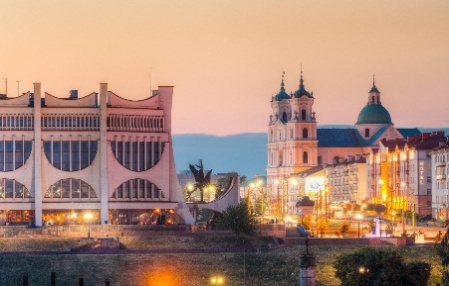 IX. Как попасть в школу Pro.Business?	- заполнить анкету на сайте www.fem.grsu.by   	- пройти входное тестирование (ссылка будет указана в письме)	- получить на электронную почту приглашение от куратора программы.По окончании Международной школы участникам выдаётся сертификатВас ждёт незабываемое обучение в Гродно!Организаторы:Кафедра международного бизнеса и маркетинга Гродненского государственного университета имени Янки Купалы, e-mail: kaf_komde@grsu.byТел. Viber: +375 152 620574 Заместитель декана по научной работе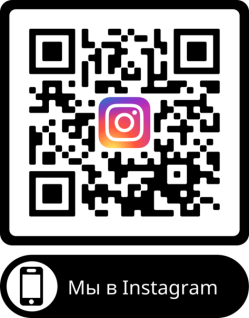 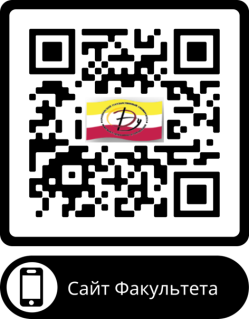 Витун Светлана Емельяновнаe-mail: s.vitun@grsu.byзаведующий кафедрой МБиМЧигрина Анастасия Игоревнаe-mail: chigrina_ai@grsu.byТел. Viber: +375 29 6547009 Воркшопы и мастер классыПосещение предприятийНетворкингЗащита проекта /питчКвесты, вебинарыКруглые столы и дискуссииКультурная программаАктивный отдых1 этапПриём заявок и необходимых документов от участников2 этапПодтверждение участия и  даты  приезда и отъезда3 этапОплата участия по факту приезда в течение первых 2-х дней по курсу Нацбанка РБ4 этапПроведение школы5 этапВручение сертификатов участникамСтоимость программы для 1-го участника* Возможно согласование индивидуального срока пребывания Из расчета за весь период обучения (7 дней)от 140 долл. США по курсу НБ РБСтоимость включает:Стоимость включает:- Лекции, мастер-классы и другие мероприятия в соответствии с программой; - Учебные материалы;- Культурная программа, в т.ч. пешеходная экскурсия по г. Гродно и туристическим местам;- Посещение организаций-партнеров ФЭУ: ОАО «Молочный мир»; ОАО «Гродненский мясокомбинат»; ОАО «Скидельский сахарный комбинат»; ОАО «Гродненский стеклозавод» и других;- Информационные материалы и консультационная поддержка;- Сопровождение куратором и волонтерами реализации программы 24 / 7- Лекции, мастер-классы и другие мероприятия в соответствии с программой; - Учебные материалы;- Культурная программа, в т.ч. пешеходная экскурсия по г. Гродно и туристическим местам;- Посещение организаций-партнеров ФЭУ: ОАО «Молочный мир»; ОАО «Гродненский мясокомбинат»; ОАО «Скидельский сахарный комбинат»; ОАО «Гродненский стеклозавод» и других;- Информационные материалы и консультационная поддержка;- Сопровождение куратором и волонтерами реализации программы 24 / 7В стоимость не включено:- Банковские услуги;                                                    - Транспортные расходы; - Медицинская страховка;                                            - Питание;- Проживание;                                                                       - Личные расходы.В стоимость не включено:- Банковские услуги;                                                    - Транспортные расходы; - Медицинская страховка;                                            - Питание;- Проживание;                                                                       - Личные расходы.День 1День приезда и размещениеДень приезда и размещениеДень приезда и размещениеДень приезда и размещениеДень 2Командообразующая играКонкурсЭкономический квизРозыгрыш призовЭкскурсия на предприятие, дегустация продукцииЭкскурсия в музей УО «ГрГУ им. Я. Купалы»День 3Маркетинговое исследование «Тайный покупатель»Маркетинговое исследование «Тайный покупатель»Сравнительная оценка рынка сильных и слабых сторон участниковЭкскурсия по ГродноДень 4Экскурсия на предприятие, дегустация продукцииЭкскурсия на предприятие, дегустация продукцииКак найти новые идеи для бизнеса в области международной торговлиГродно туристическийДень 5Экскурсия на предприятие, дегустация продукцииДеловая игра «Ресурсы». Сравнительный анализ рыночной экономики и командной экономикиОтличительные черты и примеры экономического образа мышленияСплав на байдаркахиливелосипедная прогулкаДень 6Карьерный драйв или как найти себя в профессииОценка личностного потенциала предпринимателяЗащита проектаВручениесертификатовДень 7День отъезда День отъезда День отъезда День отъезда 